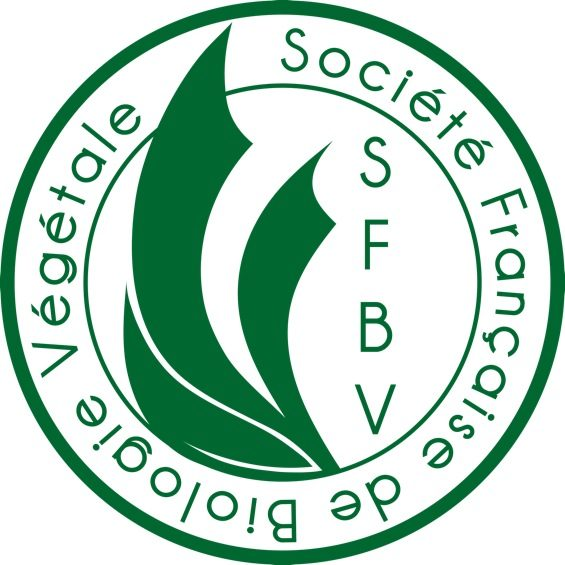 13ème Conférence Internationale de laSociété Françaises de Biologie Végétale Demande de bourse pour la participation au congrèsFORMULAIRE DE CANDIDATURENom :Prénom :Date de naissance :Statut : Adresse e-mail :Curriculum vitae :Titre et résumé de l'intervention lors de la conférenceNom et adresse e-mail d’un référent scientifique (directeur de thèse pour les doctorants)Avis du référent scientifique (directeur de thèse pour les doctorants) 